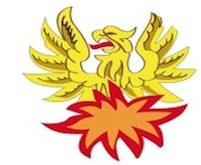 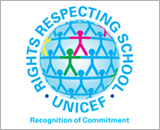 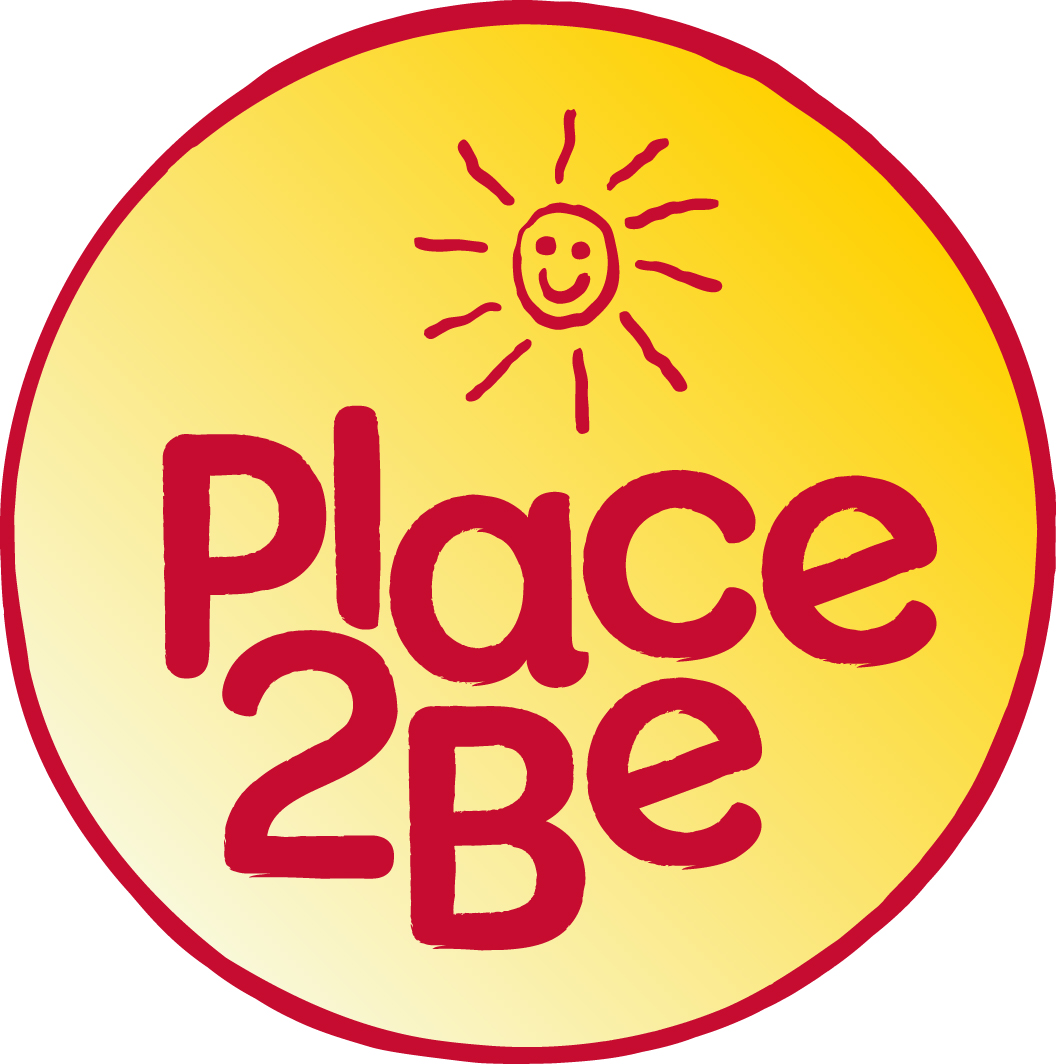 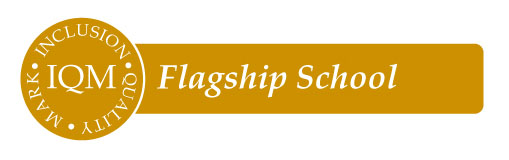 Easington Colliery Primary SchoolJob DescriptionLearning Support Assistant for Enhanced Mainstream Provision for Children with AutismResponsible to - LSA Lead and Inclusion Manager (as per the staffing structure plan for the provision)Purpose of PostTo undertake a specialist role utilising relevant expertise to ensure that all students on the Autistic Spectrum are able to access the curriculum.To address a wide range of children’s individual needs (relating to the triad of implements).To assist children in reaching their full potential and to support the implementation of strategies that will help AS children integrate into all aspects of school life.To deliver individual and small group teaching to children.To support children as a group or on an individual basis to meet outcomes relating to the EHCPs.Principal Accountability and ResponsibilitiesTo take a role in supporting all aspects of learning for children.To actively respond, and work flexibly, to children’s diverse needs both in and out of the classroom environment, provide support during the unstructured times, such as break and lunch times.To support identified children by:Liaising with Key workers and Teachers, relevant outside agencies and professional services.Assisting a designated teacher in providing child-centred and highly differentiated programmes of learning in relation to children’s social communication difficulties.Creating differentiated resources to support pupils’ individual needs.Identifying and championing opportunities to develop successful social interaction and encouraging peer support.Take a role in assisting children to join in group and oral work.Encouraging children’s independence in all areas of learning and life skills.Working collaboratively with parents/carers, a broad range of professionals and voluntary bodies.Ensuring children remain on task and complete set work, and that learning accurately reflects the targets on their SEN or EHCPs.Promoting self-esteem by praising effort and ensuring identifiable success in the classroom.Remaining positive at all times.Helping to manage children’s physical and medical needs as necessary [Training will be provided].To be proactive in the review of strategies and initiatives to ensure maximum impact.To plan and prepare specific interventions linked to individual need.Developing activities to support children with sensory processing difficulties.To actively participate in the delivery of a range of support programmes linked to the SCERTs e.g., social skills, emotional literacy, sensory curriculum.To actively participate in CPD and the life of the school.To provide detailed feedback to Key Workers, Teachers, Phase Leaders, Inclusion Manager and parents/carers.To contribute to the development, implementation and evaluation of SEN Support Plans, Behaviour Plans and reports for EHCP Reviews/School Reports, and to ensure all records detailing children’s progress are both accurate and updated as per requirements.To establish constructive relationships with children, and interact with them according to their individual learning and emotional needs.To contribute to regular review meetings.To assist with the management of transition between classes and Key Stages as appropriateTo support and supervise students during out of lesson times (e.g., before school, break times and lunch times, and on school visits, residentials and clubs.To take part in regular in-service training and CPD, and to take responsibility for the on-going development of your professional skills and knowledge.To accompany teaching staff on trips and school activities, and take responsibility for a named child/group under the general supervision of the teacher and/or Inclusion Manager.To undertake additional duties that are commensurate with the level of responsibility of the post, as directed by the teacher/Inclusion Manager/Senior Leaders/Head Teacher .To be aware of, and to comply with, policies and procedures, and to report concerns to an appropriate person in respect of all school policies and procedures including Equal Opportunities, Child Protection, Safeguarding, Health and Safety, Confidentiality and Data Protection.
This Job Description may be amended at any time following discussion between the Head Teacher and member of staff, and will be reviewed annually.Agreed:Date:……………………………………………………….Signed   ………………………………………………  Post HolderSigned   ………………………………………………  Head TeacherThe work of schools changes and develops continuously which in turn requires staff to adapt and adjust. Whilst the main duties and responsibilities of the post are set out above, the job description is not an exhaustive list of tasks and each individual task to be undertaken has not been identified. The duties and responsibilities above should therefore not be regarded as immutable but may change in line with national prescription on teachers’ terms and conditions of employment and/or any relevant school improvement priorities set from time to time.  Any major changes will involve discussion and consultation with you.